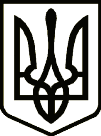  УкраїнаНОВГОРОД-СІВЕРСЬКА РАЙОННА РАДА   ЧЕРНІГІВСЬКОЇ ОБЛАСТІРІШЕННЯ(тридцять четверта сесія сьомого скликання)13 березня 2020 року                                                                                 № 571м. Новгород-СіверськийПро затвердження Статуту Лосківської загальноосвітньої шкоди І-ІІ ступенів Новгород-Сіверської районної ради Чернігівської області в новій редакціїЗ метою приведення у відповідність до вимог чинного законодавства статутних документів закладу освіти, враховуючи лист виконавчого комітету Блистівської сільської ради Новгород-Сіверського району Чернігівської області від 20 лютого 2020 року №02-20/19, керуючись статтею 43 Закону України «Про місцеве самоврядування в Україні», районна рада вирішила:	1. Затвердити Статут Лосківської загальноосвітньої школи І-ІІ ступенів Новгород-Сіверської районної ради Чернігівської області в новій редакції         (далі – Статут), що додається.	2. Директору Лосківської загальноосвітньої школи І-ІІ ступенів Новгород-Сіверської районної ради Чернігівської області забезпечити реєстрацію Статуту в установленому чинним законодавством порядку.	3. У пункті 1 рішення Новгород-Сіверської районної ради Чернігівської області від 25 квітня 2014 року «Про затвердження Статутів загальноосвітніх навчальних закладів» слово «Лосківської» виключити.4. Контроль за виконанням рішення покласти на постійну комісію районної ради з питань регламенту, законності і правопорядку, гуманітарної сфери, соціального захисту населення, сім’ї та молоді.Голова районної ради                                                             В. М. КауфманПогоджено:Заступник голови Новгород-Сіверської районної державної адміністрації Чернігівської області   Н.М. ЧугаєваНачальник відділу з питань правової роботи, запобігання та виявлення корупції, цифрового розвитку Новгород-Сіверської районної державної адміністрації Чернігівської області Ю.М. БілийНачальник відділу з юридичних питаньта комунальної власності   виконавчогоапарату Новгород-Сіверської   районної ради Чернігівської області                             Т.В. Щепочкіна